Муниципальное автономное учреждениедополнительного образованияЦентр «Радуга»Анализ работы Муниципального автономного учреждениядополнительного образования  Центр «Радуга» за 2017-2018  учебный год Аналитическая справка к показателям деятельности МАУ ДО Центр «Радуга» за 2017-2018 учебный год Направления деятельности:Муниципальное  автономное  образовательное  учреждение  дополнительного образования  детей  Центр  «Радуга»  г.  Михайловска создано для интеллектуального, духовного, физического развития детей и подростков, удовлетворения их разнообразных образовательных и социокультурных потребностей, развития творческих способностей, рациональной организации досуга, социального и профессионального самоопределения. Основная  цель  Центра  –  развитие  мотивации  личности  к  познанию  и  творчеству, реализация  дополнительных  образовательных  программ  и  услуг  в  интересах  личности, общества, государства. Оценка системы управления образовательным учреждениемЦентр обладает автономией и несет ответственность за свою деятельность в  соответствии  с  законодательством  Российской  Федерации.  Управление Центром осуществляется в соответствии с законодательством Российской Федерации и настоящим Уставом на принципах сочетания единоначалия и коллегиальности.Органами управления Центра являются: – Наблюдательный совет Центра;– руководитель Центра – директор.В  Центре  создан  Наблюдательный  совет.  Состав Наблюдательного совета утверждается распоряжением Учредителя.В состав Наблюдательного совета входят представители Учредителя, в лице Управления образования Нижнесергинского муниципального района; представитель органа местного самоуправления, на которое возложено управление муниципальным имуществом, в лице Комитета по управлению имуществом в Нижнесергинском муниципальном районе; представители исполнительных органов местного самоуправления; представители общественности, в том числе лица, имеющие заслуги и достижения в соответствующей сфере деятельности; представители работников Учреждения. Срок полномочий Наблюдательного совета составляет 5 лет. Наблюдательный совет Учреждения рассматривает:- Предложения Учредителя или директора Учреждения о внесении изменений в Устав  Учреждения;- Предложения Учредителя или директора о создании или ликвидации филиалов  Учреждения, об открытии или закрытии его представительств;- Предложения Учредителя или директора о реорганизации Учреждения или о его ликвидации;- Предложения Собственника, Учредителя или директора Учреждения об изъятииимущества, закрепленного за учреждением на праве оперативного управления;- Предложения директора Учреждения об участии Учреждения в других юридических лицах, в том числе о внесении денежных средств и иного имущества в уставный (складочный) капитал других юридических лиц или передаче такого имущества иным образом другим юридическим лицам, в качестве учредителя или участника;- Проект плана финансово-хозяйственной деятельности Учреждения;- По представлению директора Учреждения проекты отчетов о деятельности Учреждения и об использовании его имущества, об исполнении плана его финансово- хозяйственной деятельности, годовую бухгалтерскую отчетность Учреждения;- Предложения директора Учреждения о совершении сделок по распоряжению имуществом, которым в соответствии с частью 2 и частью 6 статьи 3 Федерального закона «Об автономных учреждениях» Учреждение не вправе распоряжаться самостоятельно;- Предложения директора о совершении крупных сделок;- Предложения директора о совершении  сделок, в совершении которых имеется заинтересованность;- Предложения директора Учреждения о выборе кредитных организаций, в которые  Учреждение может открывать банковские счета;- Вопросы проведения аудита годовой бухгалтерской отчетности Учреждения и утверждения аудиторской организацииРешения Наблюдательного совета Центра принимаются путем открытого голосования. Возможно принятие решений Наблюдательным советом путем проведения заочного голосования. Заочным голосованием не могут быть согласованы предложения директора Учреждения о совершении крупных сделок и сделок, в совершении которых имеется заинтересованность.В заседании Наблюдательного совета Центра вправе участвовать Директор Центра. В 2017-2018 учебном  году были проведены следующие заседания наблюдательного совета:К компетенции Директора Центра относятся вопросы осуществления руководства деятельностью Центра, за исключением вопросов, отнесенных федеральными законами, муниципальными правовыми актами г. Михайловска, настоящим Уставом к компетенции Учредителя, наблюдательного совета Центра, совета Центра. Директор Центра осуществляет свою деятельность на основании заключенного трудового договора с Учредителем. Трудовой договор с директором Центра заключается сроком от 1-го года до 5 лет. Директор Центра осуществляет управление Центром на принципах единоначалия и несет персональную ответственность за качество подготовки обучающихся, финансовую дисциплину, осуществление учета и отчетности, сохранность имущества и других материальных ценностей, находящихся в оперативном управлении Центра, соблюдение трудовых прав работников Центра и прав обучающихся, соблюдение и исполнение законодательства Российской Федерации.Директор Центра:а) руководит образовательной, научно-методической, воспитательнойработой и административно-хозяйственной и финансовой деятельностью Центра;б) действует от имени Центра без доверенности, представляет Центр в отношениях с органами государственной и муниципальной власти, юридическими и физическими лицами; в) ежегодно отчитывается перед советом Центра и представляет на его рассмотрение план работы Центра на очередной год;г) утверждает положения о должностных обязанностях;д) утверждает структуру и штатное расписание Центра, представляет в управление образования  и Наблюдательный совет Центра предложения к муниципальному заданию по основным видам деятельности, осуществляемым за счет субсидий из муниципального бюджета, а также проект соответствующей бюджетной заявки;е) устанавливает размер и сроки выплат должностных окладов, надбавок, доплат и премий работникам Центра;ж) в соответствии с трудовым законодательством Российской Федерации принимает на работу, увольняет работников Центра, заключает трудовые договоры и осуществляет иные права работодателя;з) организует работу структурных подразделений Центра;и) принимает решения о поощрении работников Центра и наложении на них дисциплинарных взысканий;к) издает приказы, распоряжения и утверждает локальные акты по вопросам управления деятельностью Центра, обязательные для исполнения работниками и обучающимися Центра;л) совершает любые предусмотренные законодательством Российской Федерации и настоящим Уставом сделки и иные юридические действия;м) распоряжается имуществом и средствами Центра в установленном законодательством Российской Федерации порядке;н) вносит проект финансового плана на рассмотрение наблюдательного совета Центра и утверждает его после рассмотрения заключения Наблюдательного совета;о) вносит в соответствии с законодательством Российской Федерации предложения на рассмотрение Наблюдательного совета Центра;п) организует и несет персональную ответственность за организацию работ и создание  условий по защите информации в Центре, содержащей сведения, отнесенные  в  установленном  законодательством  Российской  Федерации порядке к государственной, служебной и коммерческой тайне;р) осуществляет иную деятельность в соответствии с законодательством Российской Федерации, настоящим Уставом и локальными актами Центра.Образовательная деятельностьНормативно-правовой базой деятельности Центра дополнительного образования детей являются:УставЛицензия c приложениемСвидетельство о государственной аккредитацииАкт готовности образовательного учреждения к 2017/2018 учебному годуМуниципальное задание МАУ ДО Центр «Радуга» на 2018  год и на плановый период 2019 и 2020 годы.План финансово-хозяйственной деятельности на 2017 год и на плановый период 2018 и 2019 годы.План финансово-хозяйственной деятельности на 2018 год на плановый период 2019 и 2020 годы.8.Образовательная программа Учреждения9.Комплексный  план деятельности  МАУ ДО Центр «Радуга» на 2017-2018 учебный год10. Правила внутреннего распорядка обучающихся МАУ ДО Центр "Радуга"11.Правила внутреннего трудового распорядка МАУ ДО Центр "Радуга"12.Правила приема, порядок и основания перевода, отчисления и восстановления обучающихся МАУ ДО центр "Радуга"13.Режим учебно-воспитательного процесса МАУ ДО Центр Радуга14. Штатное расписание15. Учебный план 16. Расписание занятий17. Коллективный договор на 2016-2018 гг. МАУ ДО Центр "Радуга" (с приложениями)Муниципальное автономное учреждение дополнительного образования  Центр «Радуга»  ведёт образовательную деятельность в соответствии с рядом нормативных документов:- Федеральный закон РФ «Об образовании» №273 от 29.12.2012г.,- Федеральная целевая программа «Развитие ДО детей в РФ до 2020 года»- Указ президента РФ от 07.05.2012 №599 «О мерах по реализации государственной политики в области образования и науки»- Концепция развития дополнительного образования детей (распоряжение Правительства Российской Федерации от 4.09.2014  №1726-р)- Приказ Министерства образования и науки РФ от 29.08.2013 №1008 "Об утверждении порядка организации и осуществления образовательной деятельности по дополнительным общеобразовательным программам"- Приказ Минобрнауки  России  N  14 от 15.01.2014 г.  «Об утверждении показателей мониторинга системы образования».На данном этапе деятельность Центра ведется по следующим направлениям:предметно-преподавательская деятельностьметодическая деятельностьсоциально-психологическая деятельностьдосуговая деятельностьВ Центре  сочетаются различные формы работы с детьми:регулярная круглогодичная работа детских объединений (учебных групп, секций и т.д.)игровые формы (презентации, викторины, конкурсы, соревнования, игры познавательного, развивающего и воспитывающего характера).выставки творческих работ детей и педагоговконцертная деятельность (фестивали, праздники, спектакли).экскурсионные поездки, походыОрганизация и режим работы ЦентраРасписание занятий в учебных группах составляется с учетом  «Режима учебно-воспитательного процесса», разработанного с учетом Санитарно-эпидемиологических правил и нормативов СанПиН 2.4.4.3172-14  от 04.07.2014г. “Санитарно-эпидемиологические требования к устройству, содержанию и организации режима работы образовательных организаций дополнительного образования детей”, с учетом пожеланий родителей, учителей школ и самих обучающихся. Понедельник – методический день (для проведения заседаний методического, педагогического и Совета Центра, для работы аттестационной комиссии, РМО, для проектировочной работы и других текущих дел).Все остальные дни Центр работает в 3 смены:1 смена – с 9 до 12 час.2 смена – с 13 до 16 час3 смена – с 17 до 20 час.Во время каникул Центр работает по специальному графику, сочетающему занятия учебных групп, плановые досуговые и традиционные мероприятия, а также мероприятия по промежуточной и итоговой аттестации обучающихся в разных формах.        В Центре обучается  41,5% детей Михайловского МО.Занятия в Центре посещают дети города Михайловска, поселка «Станция Михайловский завод», д. Урмикеево, д .Шарама, д. Половинка, с. Акбаш, д. Уфа-Шигири, п. Красноармеец, с. Аракаево, д. Перепряжка. В Центре достаточно много внимания уделяется комплектованию групп и сохранности контингента в группах.  В начале сентября проводятся дни открытых дверей (по договоренности со школами) в виде игровых программ, с использованием выставок творческих работ детей. С 04.09 по 07.09.2017г. Центр посещали родители и дети, а также классные руководители с классами, педагогическими сотрудниками были организованы игровые экскурсии.В течение сентября – выход педагогов дополнительного образования в школы  для проведения мастер-классов с целью привлечения детей к занятиям разного профиля. Проводятся беседы с родителями, классными руководителями. В общеобразовательные учреждения города предоставляется расписание учебных групп МАУ ДО Центр «Радуга» г. Михайловска.В  целях привлечения детей в Центр дважды в год проводится агитационная кампания (в сентябре и в январе).Для сохранения контингента и посещаемости детей в течение учебного года в Центре проводятся следующие мероприятия:Расписание составляется с учетом  графика работы школ;Проводятся организационные родительские собрания и открытые занятия для родителей;Группы подразделяются на 2 и 3 подгруппы по необходимости;Проводится посещение занятий, анализ образовательной деятельности в учебной группе, с последующей корректировкой;Используются различные формы занятий (игровые, нетрадиционные, интегрированные);Обучающиеся активно привлекаются к общественной жизни Центра, к участию в концертах, выставках, праздниках и др. массовых мероприятиях;Все победы и успехи детей (награды, призы, поощрения) отмечаются  и  вывешиваются на стенд. Таким образом, повышается самооценка и социальная значимость ребенка, а вместе  с тем и желание заниматься дальше;1 раз в два года проводится анализ социального заказа (Анкета «Удовлетворенность детей и родителей образовательными услугами в Центре»);Педагогами Центра создаются и поддерживаются различные традиции:- ежегодные районные мероприятия: районное первенство по туризму «Турслет-Осень», патриотическая военно-спортивная игра «Шторм», научно-практическая конференция, Презентация групп, конкурс «Лучший детский коллектив года», отчетный концерт «Весенняя капель»;Учебный план составляется с учетом социального заказа.Для сохранности контингента в группах используется система работы: - в начале учебного года в группах проводятся адаптационные игры, игры и мероприятия на сплочение коллектива;- в течение года педагогом в группе создается благоприятная комфортная обстановка – проводятся различные воспитательные мероприятия, праздники, мероприятия с родителями;- в конце уч. года – итоговые мероприятия с использованием игр и театрализации, с участием родителей, а также награждением детей и родителей благодарностями. Организация образовательного процесса обеспечивает обучающимся свободу выбора вида деятельности на основе личных интересов, склонностей и способностей.Стратегия преподавания направлена на развитие природных задатков, на реализацию интересов детей и на развитие у них общих, творческих и специальных способностей,  удовлетворения их образовательных потребностей.Внимательность и доброжелательность педагогов помогают детям почувствовать себя увереннее, приобрести положительно-эмоциональный настрой и такое же отношение к сверстникам. Для всех участников образовательного процесса важен результат развития каждого ребенка.  Уровень достижений каждого ребенка прослеживается в течение учебного года (диагностика, аттестация).Все это способствует созданию в детских коллективах психологического комфортной атмосферы, необходимой для творчества.Анализ содержания работы Центра  по основным видам деятельности.Предметно-преподавательская деятельность В 2017-2018 учебном году преподавание велось по 3 направленностям:научно-техническая; физкультурно-спортивная;художественная;социально-педагогическая;Распределение обучающихся по направленностям и   возрастным группамI возр.гр – дошкольникиII возр.гр. – 1 – 4 кл.III возр.гр. – 5 – 8  кл.IV возр.гр. – 9 – 11 кл.Состав обучающихся.Распределение нагрузки на обучающихсяЗанятия учебных групп проводятся в здании Центра в просторных оборудованных кабинетах:Класс школы развития – 2 кабинетаТворческая мастерскаяКласс кулинарииКласс рукоделияИзостудия – 2 кабинетаКласс вокалаСтруктура, движение и сохранность контингента обучающихсяпо направленностямНормативная наполняемость групп-12-15 чел.,Методическая работа.Основное предназначение методической работы в Центре – повышение профессионального уровня педагогов, повышение качества и результативности  образовательного процесса. Методическая работа организуется и курируется методистом по ПМО и методистом по УВР.Для совершенствования профессионального мастерства педагогови повышения эффективности и результативности образовательной деятельности в Центре созданы и функционируют профессиональные объединения педагогов дополнительного образования – методический совет, педагогический совет, районное методическое объединение педагогов дополнительного образования.Педагогический совет МАУ ДО Центр «Радуга» является постоянно действующим коллегиальным органом управления Учреждением, осуществляющим общее руководство образовательным процессом.В 2017-2018 учебном  году были проведены следующие заседания педагогического совета:Основные направления  деятельности методического совета – развитие нового содержания и организация образовательного процесса в Центре, обеспечение непрерывности профессионального образования педагогического коллектива, разработка и согласование требований к содержанию качеству и организации процесса обучения в Центре.Заседания метод.совета проводятся по плану.В 2017 -2018  уч. году были проведены заседания по темам:Методическая деятельность как совокупность всех форм деятельности методической службы является важнейшим звеном системы непрерывного профессионального образования членов пед.коллектива и что особенно важно – доступным для каждого педагога.В 2017-2018 учебном году были запланированы и рассмотрены следующие темы заседаний РМО:Выездные заседания РМО имеют следующие особенности:-    на каждом заседании МО присутствуют в среднем 20 и более педагогов д.о.;-    к участию в РМО привлекаются не только штатные педагоги, но и педагоги-совместители;-    на заседании РМО проводятся по 2-3 открытых занятия и мастер классы для педагогов;-    педагоги имеют возможность не только посетить, но и проанализировать занятия коллег;-    педагоги имеют возможность непосредственно общаться с коллегами по предмету, направленности, обмениваться литературой, дидактическим материалом, опытом;-    педагоги знакомятся с теорией и практикой, с разными точками зрения определенной темы и проблемы, являющейся для педагогов актуальной.Участие педагогов в мероприятиях (конкурсах, конференциях, круглых столах, олимпиадах и т.д.)2017 –2018 учебный год Социально-педагогическая  деятельностьСоциальный педагог – специалист, который создаёт условия для социального развития обучающихся, организуя деятельность педагогов и родителей на основе принципов гуманизма. В компетенцию социального педагога входит формирование механизма и осуществление мер в отношении защиты социального и образовательного права ребёнка.  Социальный педагог является своеобразным посредником в системе взаимодействия личности, семьи и общества. Он активно влияет на создание позитивных воспитывающих отношений в социуме, на гармонизацию взаимоотношений между людьми, оказывает поддержку полезных инициатив, стимулирует различные виды самопомощи. Основное назначение социального педагога - помощь в организации обучения ребёнка, в его адаптации в учреждение дополнительного образования, семье, обществе, содействие в оказании ему социальной, помощи. Для решения этих задач специалист изучает эмоционально-психологическое состояние и социально-экономическое положение личности в обществе, планирует пути её преодоления. Работает с детьми и подростками из неполных, неблагополучных семей, с детьми с нарушениями в поведении.С детьми в учебных группах были проведены ряд игр для концентрации внимания, перед  занятиями; также игры на знакомство и сплочение коллектива. Просветительское мероприятие посвященное ко «Дню защитника Отечества» в группах «Школа развития»; тематические викторины «Веселые науки», ко дню космонавтики и интеллектуально-развивающие игры.Для более точного определения границ профессиональной компетентности, более полного осуществления  своих прав и обязанностей мною как социальным педагогом в МАУ ДО Центр «Радуга» в рабочей программе используются следующие  нормативно-правовые документы:Конституция Российской Федерации;Конвенция ООН о правах ребёнка от 20.11.1989 года;Федеральный Закон «Об основных гарантиях прав ребёнка в Российской Федерации»;Федеральный закон от 29.12.2012 N 273-ФЗ «Об образовании в Российской Федерации»Гражданское, семейное, трудовое и жилищное право;Устав МАУ ДО Центр «Радуга»;Федеральный закон от 24.04.2008 года № 48-ФЗ «Об опеке и попечительстве» Федеральный закон от 24.06.1999 года № 120-ФЗ «Об основах системы профилактики безнадзорности и правонарушений несовершеннолетних» Декларация прав ребёнка ФЗ от 21.12.1996 года № 159 «О дополнительных гарантиях по социальной защите детей-сирот и детей, оставшихся без попечения родителей» Рабочая программа социального педагога рассчитана на 2 года.Социально – педагогическая деятельность организуется и курируется социальным педагогом в тесном сотрудничестве с педагогами дополнительного образования и родителями.В плане работы с педагогами:  выступала на районо методических объединениях на тему «Советы для родителей творческих детей», «Дополнительное образование как гармоничное включение человека в социальную деятельность», также были разработаны буклеты для педагогов «Вместе весело играть»(Коммуникативные игры для развития навыков общения у детей).Участвовала в семинарах и пед. советах.Работа с родителями проводилась через информационный стенд, были разработаны буклеты и памятки на следующие темы: «Права и обязанности родителей и детей»; «Правила дорожные – правила надежные»; «Терроризм-угроза личности, обществу, государству»; Актуальной задачей любого образовательного учреждения остается вовлечение родителей в совместную деятельность по обучению и воспитанию детей. Успешность ребенка  во многом зависит от того, насколько родители хотят, стремятся, могут помочь ребенку, поддержат его. 
Все яснее становится понимание роли семьи в формировании, поддержании и развитии познавательных интересов ребенка. Поэтому работа с семьей становится важнейшим компонентом учебно-воспитательного процесса.Формы работы с родителями:Просветительская  (Оформление стенда с информацией для родителей; разработка буклетов и памяток для родителей)Коммуникативная – (обогащение семейной жизни  эмоциональными впечатлениями, опытом культуры взаимодействия  ребенка и родителей.Консультативная Формы работы с родителямиЦель  работы с родителями  является  их вовлечение  в воспитательно–образовательный процесс Центра.Используя мониторинг изучения семьи  собрана  информация о детях, обучающихся в Центре, их семьях. Оформлены списки детей по категориям: дети-инвалиды, опекаемые, дети из многодетных и малоимущих семей, дети группы риска;Оформлен постоянный  информационный стенд для родителей: «Консультация социального педагога» с целью повышения родительской компетентности в вопросах воспитания и развития детей.Работа с детьмиВсе эти направления отражены в содержании программы социально – педагогической деятельности.Формы социально-педагогической деятельности: индивидуальные (беседа,  наблюдение, сбор информации, организация внеурочной деятельности);групповые (беседы, дискуссии, организация досуга).                                                  Работа с детьми определенных категорий.Ежегодно проводится анонимное анкетирование по изучению социального статуса семьи; посещение семей определённых категорий, с целью оказания социально – педагогической, консультативной и практической  помощи.Процент посещаемости детьми определённых категорий нашего образовательного учреждения от общего количества детей за данный период составил  24 %.Оформлен социальный паспорт Центра   на 2017-2018  учебный годПривлечение детей определенных категорий к занятиям в учебных группах всех направленийСоциальная адаптация детей и подростков протекает во взаимодействии детей разного возраста, педагогов и родителей.Немаловажное условие социализации – возможность и необходимость выбора – с этим сталкиваются все дети, впервые приходя в Центр.С каждым ребенком беседуют педагоги. Пытаются выяснить круг интересов и уровень возможностей ребенка. Проводят по всем учебным кабинетам. Показывают работы сверстников.У ребят есть возможность выбирать не только любимое дело, но и коллектив, в котором он чувствует себя комфортно, уверенно.Осуществляя свой выбор, ребенок учится также нести ответственность за свой выбор. Это серьезный шаг к проявлению своего «я», к обретению самостоятельности и независимости.В Центре занимаются дети из разных школ и классов. Не имея опыта вхождения в коллектив, знакомства с новыми людьми, не каждый ребенок может быстро адаптироваться в новом сообществе, вступить в контакт со своими сверстниками.Психолого-педагогическая деятельность.Психолого-педагогическая работа проводилась в течение года соответственно годовому плану работы Центра, комплексной программы психолого-педагогического сопровождения образовательного процесса и плана работы педагога-психолога. Статистическая информация:Количество проведенных мероприятий за прошедший учебный год:Консультативное направлениеЗа прошедший период было проведено 8 консультаций - для педагогов (в рамках сопровождения в период аттестации), 31 с детьми  и 68 консультация для родителей обучающихся, (уровень развития ребенка, готовность ребенка к школе, развитие внимания и памяти, тревожность, рождение второго ребенка, по итогам нейродиагностики ребенка). Проводилась консультации с родителями и детьми по вопросу самоопределения ребенка, мотивация ребенка на учебу,Диагностическое направление.В течение года диагностическая деятельность была представлена как отдельный вид работы (с целью анализа развития познавательных способностей, анализа проблем личностного развития, анализа уровня подготовки детей к обучению в школе), апробирован диагностический пакет по нейродиагностики Ахутиной, Семенович, а так же как составляющая индивидуальных консультаций. По результатам диагностики проводились консультации для родителей. Для диагностики имеется достаточный набор диагностических методик, которые соответствовали предъявляемым запросам и позволяли дифференцировать трудности и определять их причины. Что, в свою очередь, позволяло планировать дальнейшую развивающую и консультативную работу, а также давать рекомендации по преодолению трудностей.Выводы. Оценивая проведенную диагностическую работу, можно сделать вывод о том, что имеющиеся в распоряжении методики и собственные профессиональные знания позволяют достаточно точно и полно определять различные проблемы и нарушения, имеющиеся у клиентов. Однако, в дальнейшем необходимо пополнять и обновлять банк диагностических методов для более эффективной диагностики.Коррекционно-развивающее направлениеЗа прошедший период проводилась индивидуальная коррекционно- развивающая работа, направленная на развитие у учащихся необходимых качеств для более успешной адаптации и преодоления трудностей в когнитивной, эмоционально-поведенческой и коммуникативной сферах. На коррекционную работу дети направлены психиатрами, неврологами детской областной больницей, запросы родителей. Всего за этот учебный год были проведены занятия с 12 человек. Занятии проходили два раза в неделю по 40-50 мин. Проводилась коррекционная работа по адаптации ребенка в новом коллектива, по развитию самоконтроля, саморегуляции. Основная тематика коррекционно-развивающих занятий:развитие познавательных процессовкоррекция эмоционально-волевых качествкоррекция аффективно-поведенческой сферы.Занятия проводились по коррекционным программам: «Нейропсихологическое сопровождение развитие детей 5-12 лет» (авт. Колганова В.С., Пивоварова Е.В.), «Нейропсихологическое сопровождение развития детей 3-5 лет» (авт. Колганова В.С., Пивоварова Е.В.), «Развитие пространственных представлений детей 5-12 лет» (авт. Колганова В.С., Пивоварова Е.В.), «Рисование двумя руками» (авт. Колганова В.С., Пивоварова Е.В.), «Школа внимания» (Пылаева Н.М.)»Используется комплект материалов для работы с детьми старшего дошкольного возраста «Изучаем пространство с нейропсихологом» (авт. Сунцова А.В., Курдюкова С.В.), «Развиваем внимание с нейропсихологом» (авт. Сунцова А.В., Курдюкова С.В.),Коррекционно-развивающую работу можно считать успешной, как по отзывам самих участников, так и по динамике. Выводы:   Проведенную  развивающую работу с детьми в целом можно считать достаточно успешной. Просветительская деятельность. Для родителей оформлен информационный стенд «Для трудных родителей»: «Как говорить с ребенком», «Если родители тебя не слышат», «В какие игры играть с ребенком». Проводится просветительские беседы в процессе индивидуальных консультаций для педагогов по вопросам особенностей развития детей и взаимодействия с ними. Выступление на педагогическом совете и методическом объединении педагогов д.о.    Проведены родительские собрания: «Всему свое время. Нейропсихологический подход к        готовности ребенка к обучению в школе», «Пятиклассник. Психологические особенности», выступление на РМО педагогов до «Выявление и поддержка детей с особыми образовательными потребностями».Методическая работа:Прошла обучение на курсах повышение квалификации:Обработка и анализ результатов диагностики, подготовка рекомендаций для учащихся, педагогов и родителей. Анализ литературы по проблемам развития и воспитания детей.Оформление документации педагога-психолога. Посещение конференций и семинаров в целях самообразования. Разработка развивающих, коррекционных программ.Пополнение базы диагностических методик. Участие в конкурсах проф.мастерства : участие в 111 Всероссийской дистанционной педагогической конференции «Современное образование и воспитание: традиции и новации» с докладом «Нейропсихологический подход к готовности ребенка к обучению в школе».  Методическую деятельность за истекший период можно оценить как достаточно продуктивную. В дальнейшем необходимо на основании анализа деятельности доработать имеющиеся программы и разработать новые с учетом потребностей участников образовательного процесса. Анализ  проведенной  за истекший период работы показал, что  деятельность велась в соответствии с перспективным планом работы и по всем направлениям деятельности. Проведенная работа позволила выявить собственные профессиональные возможности необходимость в повышение квалификации, особенно по работе с трудными подростками, т.к. возрастает запрос извне учреждения Центра (из школ города и района, территориальной комиссии по делам несовершеннолетних). Культурно-досуговая деятельность.Культурно-досуговая деятельность направлена на обогащение предметно-пространственной среды и создание интеллектуально-развивающего досуга.Для развития досуговой деятельности создаются необходимые условия: формируется нормативная база, создается банк сценариев, банк игровых программ. К организации и проведению досуговых, массовых мероприятий привлекаются социальные партнеры. Обучающиеся Центра принимают участие в мероприятиях разного уровня: Центра, городских, районных, областных, международных. Участие детей в мероприятиях разного уровня 2017-2018 уч. год.Источник: журнал учета досуговой деятельности.Участие детей Центра детского творчества в мероприятиях различного уровня2017-2018 уч. год.Методическое обеспечение образовательного процесса Посещение учебных занятий в Центре  в 2017-2018 уч.году проводилось 1 раз в год в соответствии с графиком открытых занятий. На каждого педагога заведены «Личные тетради» для проверки, где отражаются результаты проверки, замечания, рекомендации.  Тетради помогают сравнить занятия одного педагога, определить стиль работы, увидеть проблемы и недостатки, а также личный профессиональный рост педагога.По результатам проверки уровень профессионализма выше у тех педагогов, которые работают в Центре  более 10 лет и участвуют в профессиональных объединениях педагогов дополнительного образования. 80 % педагогов проводят занятия, полностью соответствующие требованиям к учебному занятию в системе дополнительного образования: занятие подготовлено, структура занятия прослеживается, педагог мотивирует детей на деятельность; занятие имеет специфику свойственную занятиям данной направленности; на занятии происходит смена видов деятельности, удовлетворяется двигательная активность детей; педагог умело организует занятие, работу детей на занятии, учитывает возрастные особенности детей, использует приемы и средства, развивающие творческие способности ребенка, способствует повышению интереса детей к предмету и создает на занятии благоприятную атмосферу.С молодыми педагогами проводятся индивидуальные консультации, назначаются дополнительные посещения занятий, предлагается план посещения открытых занятий педагогов с опытом работы.Образовательная деятельность  в Центре на 100% обеспечена дополнительными общеобразовательными общеразвивающими программами. В 2017-2018 учебном  году   в Центре реализовывались  24дополнительные общеобразовательные общеразвивающие    программы.По сроку реализации программ:1 год обучения – 9   программ  (37,5%)2 года обучения – 9   программ (37,5 %)3 года обучения – 6 программ (25 %)По направленностям:Техническая направленность -  1  программа (4,15 %)Социально-педагогическая направленность-  7  программ (29,2 %)Физкультурно-спортивная направленность - 1 программа  (4,15%)Художественная направленность - 15  программ (62,5 %)По возрастному предназначению:Программ, предназначенных для дошкольников - 8 программ (33,3 %)Программ, предназначенных для детей 7-11 лет -9 программ (37,5  %)Программ, предназначенных для детей 12-15 лет – 5   программ (20,8 %)Программ, предназначенных для детей 16-18 лет – 2 программы (8,4 %)Кадровое обеспечение образовательного процесса 2017-2018уч.год.Прошли обучение на курсах и семинарах в учреждениях повышения квалификации:Материально-техническое обеспечениеМатериальное обеспечение образовательной деятельности является одним из важнейших факторов, определяющих качество образования. Комфортные и безопасные условия для занятий, обеспечение образовательных программ необходимым дидактическим, наглядным и раздаточным материалом, наличие призового фонда для конкурсных мероприятий – все это делает обучение в Центре не только привлекательным для детей и родителей, но и максимально эффективным.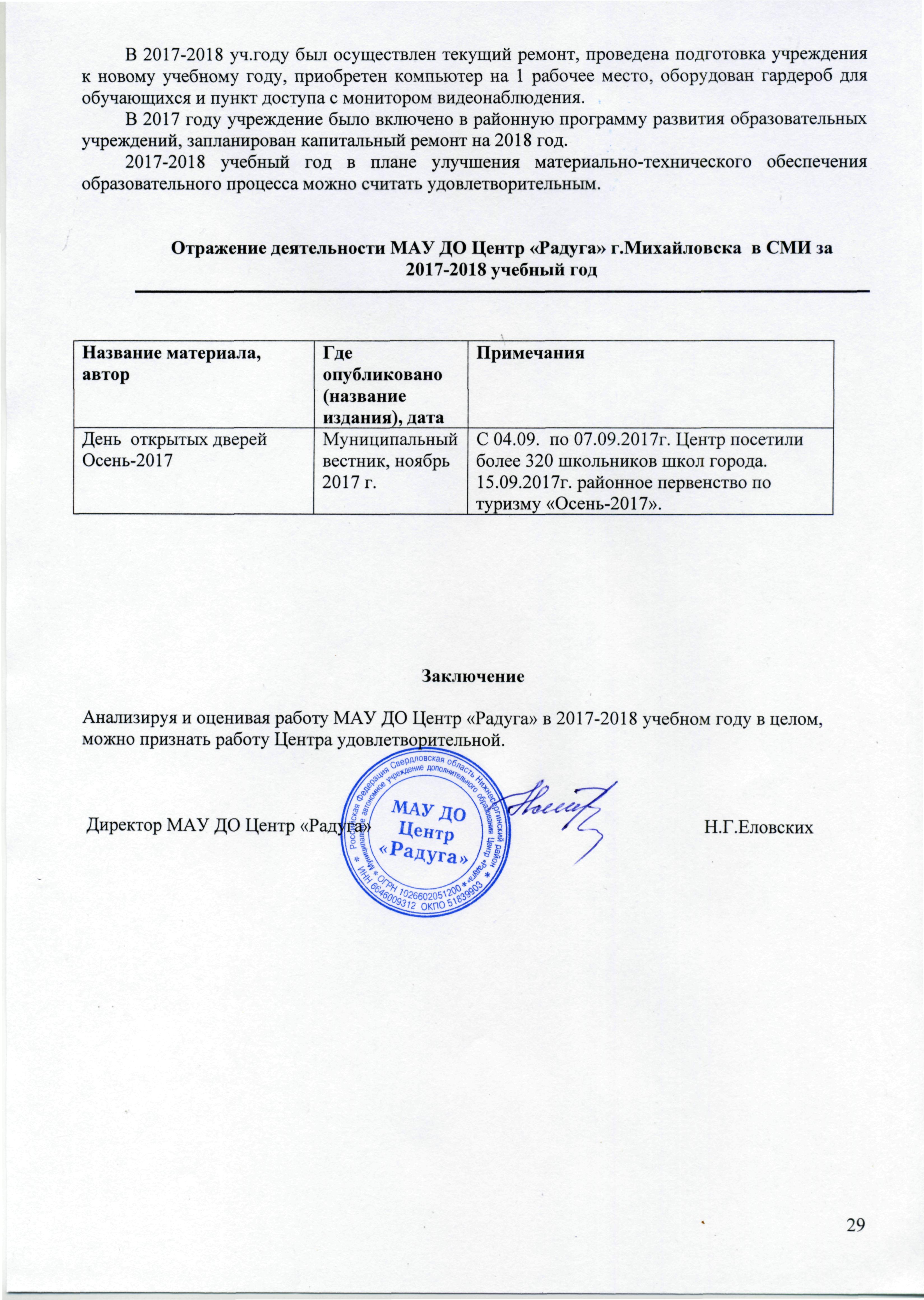 Дата проведенияПовестка дняРешения03.10.2017г1. Избрание председателя Наблюдательного совета МАУ ДО Центр «Радуга».2. Избрание секретаря Наблюдательного совета МАУ ДО Центр «Радуга».3. Рассмотрение и выдача заключения по Плану финансово-хозяйственной деятельности МАУ ДО Центр «Радуга» на . с изменениями на 03.10.2017г.1.Избрать председателем Наблюдательного совета МАУ ДО Центр «Радуга» Зимину В.В., представителя органа местного самоуправления, заместителя главы администрации Михайловского муниципального образования.2. Избрать секретарём Наблюдательного совета МАУ ДО Центр «Радуга» Федорову С.В., представителя работников Учреждения, методиста МАУ ДО Центр «Радуга».3.Принять к работе План финансово-хозяйственной деятельности МАУ ДО Центр «Радуга» на 2017г. с изменениями на 03.10.2017г.10.10.2017г1. Рассмотрение и выдача заключения по Плану финансово-хозяйственной деятельности МАУ ДО Центр «Радуга» на 2017г. с изменениями на 10.10.2017г.1.Принять к работе План финансово – хозяйственной деятельности МАУ ДО Центр «Радуга» на 2017г. с изменениями на 10.10.2017г.02.11.2017г1.Рассмотрение и выдача заключения по Плану финансово-хозяйственной деятельности МАУ ДО Центр «Радуга» на 2017г. с изменениями на 02.11.2017г.1.Принять к работе План финансово-хозяйственной деятельности МАУ ДО Центр «Радуга» на 2017г. с изменениями на 02.11.2017г.26.12.2017г1.Рассмотрение и выдача заключения по проекту Плана финансово-хозяйственной деятельности МАУ ДО Центр «Радуга» на 2018 год и на плановый период 2019 и 2020 годы.2.Рассмотрение и выдача заключения по проекту Муниципального задания №1 МАУ ДО Центр «Радуга» на 2018 год и на плановый период 2019 и 2020 годы.1.Принять к работе План финансово-хозяйственной деятельности МАУ ДО Центр «Радуга» на 2018 год и на плановый период 2019 и 2020 годы.2. Принять к работе Муниципальное задание №1 МАУ ДО Центр «Радуга» на 2018 год и на плановый период 2019 и 2020 годы19.03.2018г1.Рассмотрение и выдача заключения по Плану финансово-хозяйственной деятельности МАУ ДО Центр «Радуга» на 2018 год и на плановый период 2019 и 2020 годы с изменениями от 19.03.2018г.1.Принять к работе План финансово-хозяйственной деятельности МАУ ДО Центр«Радуга» на 2018 год и на плановый период 2019 и 2020 годов с изменениями от 19.03.2018г..Направленностьвозрастные группывозрастные группывозрастные группывозрастные группывозрастные группывозрастные группывозрастные группывозрастные группывсеговсегоНаправленностьIIIIIIIIIIIIIVIVгруппдетейНаправленностьгруппдетейгруппдетейгруппдетейгруппдетейгруппдетейНаучно-техническая110120230Физкультурно-спортивная336112448Художественная91261116068033529381Социально-педагогическая1217056544521282Всего 212962025112159335  56           741  56           741Количество%мальчики30541девочки43659всего741100Количество учебных группКоличество детей%Занималисьв одной учебной группе31642,6Занималисьв двух учебных группах12416,7Занималисьв трех учебных группах597,9Всего741Научно-технич.Физ-культ-спортХудожественнаяСоциально-пед.Кол-во групп на 01.10. 2017242921Кол-во обуч-ся на 01.10. 20173048381282Выбыло348115Прибыло---Кол-во групп на 01.05. 2018202922Кол-во обуч-ся на 01.05. 2018270380267ДатаТемаКол-во педагогов25.09.2017г.Определение приоритетных направлений деятельности МАУ ДО Центр «Радуга» на 2017-2018г.1414.05.2018гПодведение итогов деятельности МАУ ДО Центр «Радуга»  и результатов работы сотрудников в 2017-2018 учебном году.12ДатаТемаКол-во педагогов09.10.2017г. Учебно-методический комплекс дополнительной общеразвивающей программы1502.04.2018г.Обобщение опыта работы ПДО по формированию учебно-методического комплекса15ТемаМесто проведенияСрокиВоспитание и мотивация к саморазвитию личности как функция Центров дополнительного образования детей.МАУ ДОЦентр «Радуга»13.11.2017г.Сопровождение и поддержка детей с особыми образовательными потребностями в образовательном пространстве: одаренные дети.МАУ ДО ЦДТ р.п. В-Серги12.02 2018гДополнительное образование как средство гармоничного включения человека в социальную деятельность.МКОУ СОШ №2 г.Н-Серги13.04.2018г.№ п/пФИО участникаДолжностьНаименование мероприятия(конкурсы, конференции, круглые столы и т.д.)Формы продукта педагогической деятельности (рабочие программы, учебно-методические материалы, методические рекомендации, разработки уроков и т.д.)Уровень(школьный, муниципальный, региональный, федеральный, международный)Место, сроки проведенияРезультат1ВласоваТатьянаВитальевнаПедагог дополнительного образованияIX Региональный конкурс российской песни « Всё, что на сердце у меня», посвященный творчеству народного артиста  РФ В.К. ТрошинаИсполнение песни «Осень» региональный14.10.2017Центр культуры и досуга г. МихайловскаДиплом за участие2.ФедороваСветланаВикторовна,Колосова ЛюбовьВитальевнаМетодистпедагогДОII Всероссийский дистанционный педагогический конкурс «Зимняя карусель»Сценарий праздника « Новогодние приключения Снеговика»всероссийскийВсероссийский центр развития творчества «Жар-птица», февраль 2018г.Диплом победителя II место3.СоколкинаМарина СергеевнапедагогДОТестирование «На знание санитарно-эпидемиологических правил и норм СанПиН 2.4.1.3049 – 13»районныйВсероссийский образовательный  «Портал педагога»,03.02.2018гI место4ЦуприковаИринаЮрьевнапедагогДОДистанционный международный конкурс «Рукодельница» (февраль)Творческая работа «Солнце на дне»международныйСайт творческих конкурсов «Маленькая страна творчества»13.03. 2018гI место5КолосоваЛюбовьВитальевнапедагог ДО,Педагог-психологДистанционныйIII всероссийский блиц-конкурс «Одна такая на свете»Сценарий праздничного мероприятия для детейвсероссийскийСайт Всероссийские конкурсы «Открытые ладони»,Март 2018г.Диплом II степени6.СадыковаСветланаВладиленовнаПедагог ДОII Всероссийский дистанционный творческий конкурс «Души прекрасные порывы»Творческая работа«Весняночка»всероссийскийВсероссийский центр развития творчества «Жар – птица», март 2018гДиплом победителяI место7.СадыковаСветланаВладиленовнаПедагог ДОXI Областной фестиваль творчества работников образования Свердловской области «Грани таланта  - 2018»Номинация декоративно – прикладное творчестваобластной МАУДОЦДТ р.п. Верхние Серги, 31 марта 2018гДиплом фестиваля и приз «Зритель-ских симпатий»8.ВласоваТатьянаВитальевнаПедагог ДОXI Областной фестиваль творчества работников образования Свердловской области «Грани таланта  - 2018»НоминацияИнструментальная музыкаХудожественное слово, театробластнойМАУДОЦДТ р.п. Верхние Серги, 31 марта 2018гСертификат участникаЛауреат фестиваля9КолосоваЛюбовь Витальевнапедагог-психологIII Всероссийская дистанционная педагогическая конференция «Современное образование и воспитание: традиции и инновации»Доклад на тему «Нейропсихологический подход к готовности ребёнка к обучению в школе. Информация для родителей.» в секции «Дошкольное образование»: «всему своё время»всероссийскСМИ ЦРТДП «Эйнштейн», 10.02.-31.03.2018г10СадыковаСветланаВладиленовнаПедагог ДОV международный дистанционный конкурс «Ковроткачество»Творческая работа «Маленький коврик»международныйСайт конкурсов «Маленькая страна творчества»12.05.2018г3 местоПроведены открытые занятия и мастер классы в рамках РМОПроведены открытые занятия и мастер классы в рамках РМОПроведены открытые занятия и мастер классы в рамках РМОПроведены открытые занятия и мастер классы в рамках РМО13.11.2017г.12.02.2018г.Лакмасова О.В. 1к/к  МАУ ДО Центр «Радуга» группа: «Школа развития»возраст: дошкольники«Буква «З». Заюшкина избушка». Развитие речи у детей  дошкольного возраста.13.11.2017г.12.02.2018г.Складная Е.В. 1 к/к  МАУ ДО Центр «Радуга»группа: «Вокал»» возраст: 9-11 лет«Дикция и артикуляция в музыкально-тренировочном материале и вокальных произведениях» 13.11.2017г.12.02.2018г.Косолапова В.Л. 1 к/к МАУ ДО ЦДТ р.п. Верхние Сергигруппа: 1 год обучениявозраст: 5-7 лет«Легоконструирование». Тема: Домашние и дикие птицы. Бабкина В. В.,   высшая к/к МАУДО ЦДТ р.п. Верхние Сергигруппа:  3 год обучениявозраст:  9-12   лет«Бисерное рукоделие». Тема: «Изготовление украшения для фоторамки в технике «Петельное плетение».13.04.2018г.Григорьев А.Г.,  педагог д.о. МКОУ ДОД «Нижнесергинский ЦДОД»возраст: 11-13 лет«Юный техник». Тема: Конструирование и сборка самолёта Биплан Савичева В.В., педагог д. о. МКОУ ДОД «Нижнесергинский ЦДОД»возраст:  7-10 лет«Робототехника». Тема: «Метаморфоза лягушки».Пьянкова Е. А.,МКОУ ДОД «Нижнесергинский ЦДОД»Мастер-класс «Декоративно-прикладное искусство»№Всего%1.Количество учащихся741100 Девочек43659%Мальчиков30541%2.Количество детей особых категорий18024%3.Многодетных семей689%4.Опекаемых, приемных детей91 %5.Количество семей, воспитывающих детей-инвалидов111%6.Малоимущих семей233%7.Неполных семей446%8.Неблагополучных семей0,3%9.Семей, лишенных родительских правдети школы - интернат259.Семей, лишенных родительских правдети школы - интернат253 %10.Количество учащихся, состоящих на учете в ИДН; на учёте Совета по профилактике10,1 %Общее кол-во обучающихся 100%Кол-во детей особых категорий% от общего количества74118024%Направления деятельностиДети (кол-во мероприятий)Дети (кол-во мероприятий)Педагоги (кол-во мероприятий)Родители (кол-во мероприятий)Консультации3131868Просвещение3 (32ч-а)3 (32ч-а)2(25 ч)3 (32 ч-а)Коррекционно-развивающая работаИндив.ГрупповоеКоррекционно-развивающая работа12 ч248 занятий---ДиагностикаИндивид.Групповое2 (24ч.)12 + 6чДиагностика18ч--5Психопрофилактика62-        -     Уровень мероприятияКол-во детеймероприятия Центра623городские235районные231региональные6областные0всероссийские51международные80всего1226№ п/пДатаСтатусНазвание мероприятияРезультатКол-во участников1Октябрь 2017 МеждународныйIIМеждународный интернет-конкурс «Мой подарок»1 место, 1 место21Ноябрь 2017МеждународныйМеждународный интернет-конкурс «Рисуем ладошками»1 место, 1 место, 1 место, 1 место41МеждународныйV Международный интернет-конкурс «Осень, осень, осень золотая…»1 место, 2 место, 2 место41МеждународныйIIМеждународный интернет- конкурс «Снеговичок»1 место11МеждународныйIIМеждународный интернет- конкурс «Мой подарок»1 место, 1 место, 1 место31МеждународныйV Международный интернет-конкурс рисунков и поделок «Любимые сказки Чуковского»5- 3 –х мест, 4 лауреата91Декабрь 2017МеждународныйМеждународный интернет-конкурс поделок «Волшебный мир аппликаций»1 место,2 место21Декабрь 2017МеждународныйVМеждународный дистанционный конкурс «Русские сказки»3 место11Декабрь 2017МеждународныйIVМеждународный дистанционный конкурс рисунков « Портрет моей мамочки»1 место, 1 место, 2 место31Январь 2018МеждународныйII Международный конкурс «Новогодняя ёлочка»1 место, 3 место, 3 место, 2 место, 1 место, 1 место61МеждународныйII Международный интернет- конкурс «Снеговичок»1 место,1 место, 1 место31МеждународныйV Международный интернет-конкурс «Новый год-любимый праздник» 1 место11МеждународныйМеждународный интернет-конкурс «Синяя птица»Диплом 1 степени, диплом 2 степени21Февраль 2018Март 2018МеждународныйII Международный интернет-конкурс «Таланты России»Лауреат 3 степени11Февраль 2018Март 2018МеждународныйII Международный интернет- конкурс «Снеговичок»1 место,2 место, 2 место,3 место,1 место, 1 место,1 место, 1 место8 1Февраль 2018Март 2018МеждународныйVМеждународный интернет-конкурс «Зимняя сказка»1 место,1 место, 2 место, 2 место,2 место51Февраль 2018Март 2018МеждународныйМеждународный интернет-конкурс «Синяя птица»победитель 3 степени, победитель 3 степени21МеждународныйII Международный интернет-конкурс «Таланты России»Лауреат 3 степени11МеждународныйМеждународный интернет-конкурс поделок «Творческая мастерская»1 место, 2 место, 3 место, Лауреат,2 место, 2 место, 3 место71МеждународныйII международный интернет-конкурс «Теремок»2 место, 2 место21МеждународныйIV Международный интернет-конкурс «Женский день 8 марта»2 место, 2 место, 3 место, 3 место41Апрель 2018Май 2018МеждународныйIVМеждународный интернет-конкурс рисунков и поделок посвященный Дню Защитника Отечества «Отечества сыны»2 место, 3 место21Апрель 2018Май 2018МеждународныйIII Международный  интернет-конкурс  «Здравствуй, Солнышко!»1 место, 1 место21Апрель 2018Май 2018МеждународныйIII Международный  интернет-конкурс  «Здравствуй, Солнышко!»1 место, 1 место21Апрель 2018Май 2018МеждународныйМеждународный конкурс «Звездный дождь»2 место11Апрель 2018Май 2018МеждународныйIII Международный  интернет-конкурс  «Здравствуй, Солнышко!»1 место, 1 место,1 место, 1 место, 2 место.5V Международный конкурс «Весенняя капель»2 место1VI Международный конкурс «Космические фантазии»1 место1Итого:802Ноябрь 2017ВсероссийскиеВсероссийский конкурс рисунков и поделок и конкурс чтецов для школьников  и дошкольников «Осенние пейзажи-2017»Диплом 1 степени1Ноябрь 2018Всероссийский интернет-конкурс  рисунков и поделок «Сказка оживает…»Дипломы участников17Декабрь 2017Всероссийский творческий конкурс «Милая мама»2 место1Январь 2018I Всероссийский интернет- конкурс проходящий в формате МВДК «Таланты России»Дипломант 1 степени, лауреат 2 степени, лауреат 3 степени, лауреат 3 степени3Январь 2018Всероссийский творческий интернет- конкурс «Мороз и солнце- день чудесный!»3 место1Февраль 2018Март 2018II Всероссийский творческий интернет-конкурс «Зимняя карусель»лауреат 3 степени, лауреат 3 степени2Февраль 2018Март 2018Всероссийский дистанционный конкурс детского творчества «Подарок на праздник»лауреат 3 степени, участник2Февраль 2018Март 2018XV Всероссийский дистанционный творческий конкурс для дошкольников и школьников «Грани таланта»1 место, 1 место,1 место, 2 место, 2 место, 2 место6Февраль 2018Март 2018Всероссийский творческий интернет-конкурс 23 февраля «День Защитника Отечества»диплом 2 степени1Февраль 2018Март 2018Всероссийский интернет-конкурс «Мой успех» Мой подарок на 8 марта2 место1Всероссийский интернет- конкурс «Твори! Участвуй! Побеждай!» Все цветы мира маме.1 место1II Всероссийский детский конкурс «Души прекрасные порывы»3 место1Всероссийский конкурс «Открытые ладони» Блиц конкурс «Одна такая на свете» Рисунок для мамыДиплом 1 степени1Апрель 2018II Всероссийский детский интернет-конкурс «Души прекрасные порывы»2 место1III Всероссийский интернет-конкурс проходящий в формате ФМВДК «Таланты России»Дипломант 1 степени, диплом лауреата 3 степени2II Всероссийский дистанционный конкурс «Синяя птица»3 место, 2 место2Всероссийский интернет- конкурс «Мой успех» Спасибо за победу!3 место1Всероссийский интернет- конкурс «Мой успех» Золотая нить2 место1Всероссийский интернет- конкурс рисунков и фотографий «Весна пришла!»диплом 2 степени1Всероссийский интернет- конкурс рисунков «Сказочные герои»диплом 2 степени1Всероссийский интернет- конкурс «Мой успех» Весна идет! Весне дорогу!3 место1Всероссийский интернет- конкурс «Твори! Участвуй! Побеждай!» Золотая кисть1 место1Всероссийский интернет- конкурс «Твори! Участвуй! Побеждай!» Пасхальная радость1 место1Всероссийский творческий интернет-конкурс «Мой домашний любимец»диплом 1 степени1Итого:513ОбластныеИтого:0414 октября 2017РегиональныеIX Региональный фестиваль российской песни «Всё, что на сердце у меня…», посвященный творчеству народного артиста России В.К. Трошинаучастие2Май 2018Межрегиональный дистанционный конкурс детских рисунков «Герои давно отгремевшей войны»участие4Итого:6515 сентября 2017РайонныеРайонное первенство по туризму "Осень-2017"Обеспечение участия школ44520 октября 2017РайонныеФестиваль детского творчества посвященный «Дню  народов Среднего Урала»1 место, 2 место,2 место, сертификаты участников685С 27 ноября по 1 декабря 2017РайонныеРайонный фестиваль детского творчества, посвященного году экологии «Экология в России»организация мероприятия325Январь 2018РайонныеРайонный конкурс детского рисунка и плаката «Экология глазами детей»1 место, 1 место, 2 место, 3 место, 3 место,3 место16516 февраля 2018РайонныеРайонная патриотическая военно-спортивная игра «Шторм-2018»организация мероприятия31510 марта 2018РайонныеОткрытый районный конкурс художественного творчества «Портрет с натуры»3 место, приз «За успехи в творчестве», сертификаты участников5517 апреля 2018РайонныеРайонная научно-практическая конференция школьников-2018организация мероприятия35Итого:231621 ноября 2017ГородскиеГородской фестиваль ММО «Под крылом Архангела»1 место, 2 место,1 место, 1 место, 3 место,2 место, 1 место, 1 место, 3 место, 3 место, 2 место, 1 место, 3 место,3 место81607 января 2018 ГородскиеРождественский концертучастие13623 февраля 2018ГородскиеГородской концерт ко Дню Защитника Отечестваучастие48 апреля 2018ГородскиеКонцертная программа, выставка-ярмарка «Пасхальный перезвон»благодарственные письма11821 апреля 2018ГородскиеРетро-фестиваль «Мечта сбывается»выступление48 мая 2017ГородскиеМуниципальный детского и юношеского творчества «Пасхальные перезвоны»благодарности15Итого:2357С 4 сентября по 7 сентября 2017Центр "Радуга"День открытых дверей " Планета творчества"Организация мероприятия324726 октября 2017Центр "Радуга"Презентация учебных группучастие49727 ноября 2017Центр "Радуга"День МатериОрганизация мероприятия17727-28 декабря 2017Центр "Радуга"Новогоднее представлениеОрганизация мероприятия132712,13 марта 2018Центр "Радуга"Праздник 8 мартаОрганизация мероприятия50726 апреля 2018Центр "Радуга"Отчетный концерт «Весенняя капель», конкурс «Радуга талантов», конкурс «Самый лучший коллектив»благодарности, грамоты51Итого:623Всего педагогических работников.19Из них штатные17Совместители2Имеют высшее образование15Из них педагогическое11Среднее проф. образование4Из них педагогическое2Имеют квалификационную категорию18Имеют высшую квалификационную категорию3Имеют первую квалификационную категорию15Ф.И.О. педагога, руководителяНазвание курсов повышения квалификации, количество часовСрок прохожденияБулдаков С.Г.Семинар по программе «Робототехника: инженерно-технические кадры инновационной России» курс по направлению «Робототехника» на основе робототехнического оборудования Lego (35 час)17 октября 2017г.Лакмасова О.В.АНО ДПО «Уральский региональный учебный центр «Новатор»  ППК: «Формирование речи дошкольника с раннего возраста до выпуска в школу в условиях реализации ФГОС ДО» (36 час)07.11-10.11.2017гКолосова Л.В.МОПО СО  ГБУСОЦентр психолого-педагогической, медицинской и социальной помощи «Ресурс»Семинар  «Нейропсихология в работе с детьми с ОВЗ: опыт групповой работы с детьми дошкольного возраста» (4 час) 8 ноября 2017гКолосова Л.В.ФПОР по СОУчастник II съезда психологов образования Свердловской области21 ноября 2017г.Запретилина Т.М.ООО Учебный центр «Профессионал»ППК «Методическое сопровождение образовательного процесса в учреждениях дополнительного образования детей» (108 час)18 октября-15 ноября 2017г.Колосова Л.В.Частное УДО «Психологический центр «Белый слон» «Нейропсихологический подход в воспитании  и развитии детей – основа формирования здорового поколения» (16 час)Январь-февраль 2018гКолосова Л.В.Частное УДО «Психологический центр «Белый слон» г. Екатеринбург«Нейропсихологическая диагностика и коррекция детей» 1 ступень (24 часа)«Нейропсихологический подход в воспитании  и развитии детей – основа формирования здорового поколения» 2 ступень (16 час)26-28 января22-24 февраля 2018гКолосова Л.В.Частное УДО «Психологический центр «Белый слон» г. Екатеринбург«Нейропсихологическая диагностика и коррекция детей» III ступень (24 часа)23-25 марта2018г